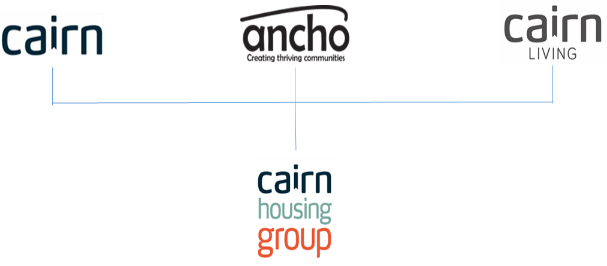 Job Description1.	JOB DETAILS			Job Title:	Finance Assistant			Location:  Edinburgh	Team/Directorate: Finance						Responsible To:	Finance Manager	Responsible For:	2.	JOB PURPOSEProvide financial accounting and administration services to ensure the proper functioning of the finance team and support to other parts of the Association.3.	KEY RESULT AREAS/PRINCIPLE DUTIES AND RESPONSIBILITIESProcess Purchase Ledger invoices in line with delegated authorities policy.Processing, payment and accuracy check of Employees expenses to keep expenditure in line with Association policies.To process Bacs runs and adhoc payments in line with payment terms and cashflow projections of the Group to help managers get an overview of the Association’s financial position.Liaise with all suppliers and deal with enquiries to ensure correct payments are made in a timely manner and any errors are swiftly corrected.Provide a high level of customer service when dealing with internal and external customers to build on Cairn’s excellent reputation and help other departments get the most out of the Finance function.Support Accountant with Payroll and pension preparation and filing so that all employees are paid correctly and on time.Provide cover during holiday/sick leave for other Finance Assistants including accounts receivable to ensure there is no break in services provided during absences, planned or otherwise.Support Accountant with the maintaining Cash book so that income and expenditure are recognised as effectively as possible.Preparation and processing of tenancy write-offs and rent refunds in line with finance KPI procedures.Process property management income postings in line with current service level agreement.Process and maintain weekly and monthly direct debits for all property management, repairs and sales invoice income.Perform accuracy checks of nominal ledger postings to ensure integrity of data.Reconcile income received and maintain associated cash books to ensure accuracy of data. Raise invoices in relation to Rechargeable Repairs and any adhoc invoices as required in line with service standards and finance KPI targets.Maintain Sales Ledger debtors on a monthly basis and highlight any issues in line with finance service standards and KPIs.3.2   Key Performance IndicatorsEnsure that all suppliers on Purchase Ledger are accurateProvide accurate utility expenditure for Service chargesGood working relationships with internal contactsUndertake development in order to be able to support other Finance Assistants during annual or sick leaveWork to achieve performance standards, expectations and desired outcomes3.3 Key Contacts – Internal & ExternalSuppliersOther Departments within the GroupService providers3.4	Health & SafetyEnsure that Health and Safety guidelines and fire regulations are strictly adhered toComply with safe working practices as defined by Cairn Housing GroupComplete online training as and when required Take reasonable care for your own health and safety and that of others who may be affected by acts or omissions at workReport any accidents, incidents or near misses as soon as reasonably practicable.3.5 	GeneralBe aware of and adhere to Cairn Housing Group policies at all timesTake part in progress/performance reviews throughout the yearCooperate with other Cairn Housing Group departmentsAttend training courses and complete online training modules as required to meet the requirements of the postTake responsibility for own personal development, seeking out opportunities to learn new skillsUndertake any other duties as requested by management which are reasonably deemed to be within the scope of the role3.6 		OtherApply the Cairn Housing Group values and behaviours to every aspect of the role at all timesPromote and maintain the brand standards of Cairn Housing GroupFinance Assistant Person SpecificationJob Description and Person Specification Agreement:The above job description is not exhaustive but an indication of the duties the post holder may undertake and will be subject to review.Post Holders Signature:					Date:Managers Signature:						Date:CRITERIAESSENTIALDESIRABLEQualifications and specific trainingHNC in accounting or at least 2 years relevant experienceMembership of or willing to work towards AAT or HNC accountingExperienceHNC in accounting or at least 2 years relevant experienceExperience of working with large volumes of paymentsExperience of complying with procedures and querying errors Experience of using accounting softwareExperience of working and supporting colleagues in a busy teamKnowledgeGood working knowledge of IT applications, Excel and Microsoft Office in particularWorking knowledge of PayrollSkillsCustomer Service – works with staff to understand their needs, and to address those needs appropriately, in a timely manner.Numerical Expertise – Demonstrates solid numerical understanding and logical approach.Teamwork – Works collaboratively with others; promotes a positive climate, good morale and co-operation between team members.Communication – Presents verbal and written information, ideas and questions in a clear and understandable manner, responds appropriately to others.Results Orientation – Works to achieve performance standards, expectations and desired outcomes.  We will strive to achieve greater value for money in all you do.Personal Effectiveness – Knows own strengths and areas for development, demonstrates time management and personal organisation, commitment to learning, ability to use healthy coping strategies in working through change and transitionPersonal attributesAdaptabilityAble to follow policies and proceduresFlexibilityLearning AbilityCommunicationAbility to prioritiseTeamworkMotivatedNumerical ReasoningSense of humour and esprit de corpsAdditional requirementsMay be required to travel to other offices